Skiwi Ski & Social ClubMembershipNew MemberSkiwi Ski & Social Club$25Renewal/UpdateP.O. Box 662Warren, MI 48090www.skiwiskiclub.com   MEMBERSHIP APPLICATION/UPDATE   MEMBERSHIP APPLICATION/UPDATE   MEMBERSHIP APPLICATION/UPDATE   MEMBERSHIP APPLICATION/UPDATENAMEDATE OF BIRTH(Last,First)MM/DD/YYYYMM/DD/YYYYADDRESSCITYSTATEZIP CODEEMPLOYED ATOCCUPATIONPRIMARY  PH.PRIMARY  PH.PRIMARY  PH.PRIMARY  PH.SEX:MaleMaleMARITAL STATUSMARITAL STATUSMARITAL STATUSMARITAL STATUSSingleSingleALT. PHONEALT. PHONEALT. PHONEALT. PHONEFemaleFemaleFemaleFemaleFemaleFemaleMarriedMarriedEMAILEMAILEMAILEMAILEMAIL 2EMAIL 2EMAIL 2EMAIL 2Although we do not provide this information to anyone except Skiwi members, we respect your right to privacy.If you do not want your address, phone number or email address included in the membership directory , check the appropriate boxes.Although we do not provide this information to anyone except Skiwi members, we respect your right to privacy.If you do not want your address, phone number or email address included in the membership directory , check the appropriate boxes.Although we do not provide this information to anyone except Skiwi members, we respect your right to privacy.If you do not want your address, phone number or email address included in the membership directory , check the appropriate boxes.Although we do not provide this information to anyone except Skiwi members, we respect your right to privacy.If you do not want your address, phone number or email address included in the membership directory , check the appropriate boxes.Although we do not provide this information to anyone except Skiwi members, we respect your right to privacy.If you do not want your address, phone number or email address included in the membership directory , check the appropriate boxes.Although we do not provide this information to anyone except Skiwi members, we respect your right to privacy.If you do not want your address, phone number or email address included in the membership directory , check the appropriate boxes.Although we do not provide this information to anyone except Skiwi members, we respect your right to privacy.If you do not want your address, phone number or email address included in the membership directory , check the appropriate boxes.Although we do not provide this information to anyone except Skiwi members, we respect your right to privacy.If you do not want your address, phone number or email address included in the membership directory , check the appropriate boxes.Although we do not provide this information to anyone except Skiwi members, we respect your right to privacy.If you do not want your address, phone number or email address included in the membership directory , check the appropriate boxes.Although we do not provide this information to anyone except Skiwi members, we respect your right to privacy.If you do not want your address, phone number or email address included in the membership directory , check the appropriate boxes.Although we do not provide this information to anyone except Skiwi members, we respect your right to privacy.If you do not want your address, phone number or email address included in the membership directory , check the appropriate boxes.Although we do not provide this information to anyone except Skiwi members, we respect your right to privacy.If you do not want your address, phone number or email address included in the membership directory , check the appropriate boxes.Although we do not provide this information to anyone except Skiwi members, we respect your right to privacy.If you do not want your address, phone number or email address included in the membership directory , check the appropriate boxes.Although we do not provide this information to anyone except Skiwi members, we respect your right to privacy.If you do not want your address, phone number or email address included in the membership directory , check the appropriate boxes.Although we do not provide this information to anyone except Skiwi members, we respect your right to privacy.If you do not want your address, phone number or email address included in the membership directory , check the appropriate boxes.Although we do not provide this information to anyone except Skiwi members, we respect your right to privacy.If you do not want your address, phone number or email address included in the membership directory , check the appropriate boxes.Although we do not provide this information to anyone except Skiwi members, we respect your right to privacy.If you do not want your address, phone number or email address included in the membership directory , check the appropriate boxes.Although we do not provide this information to anyone except Skiwi members, we respect your right to privacy.If you do not want your address, phone number or email address included in the membership directory , check the appropriate boxes.Although we do not provide this information to anyone except Skiwi members, we respect your right to privacy.If you do not want your address, phone number or email address included in the membership directory , check the appropriate boxes.Although we do not provide this information to anyone except Skiwi members, we respect your right to privacy.If you do not want your address, phone number or email address included in the membership directory , check the appropriate boxes.Although we do not provide this information to anyone except Skiwi members, we respect your right to privacy.If you do not want your address, phone number or email address included in the membership directory , check the appropriate boxes.Although we do not provide this information to anyone except Skiwi members, we respect your right to privacy.If you do not want your address, phone number or email address included in the membership directory , check the appropriate boxes.Although we do not provide this information to anyone except Skiwi members, we respect your right to privacy.If you do not want your address, phone number or email address included in the membership directory , check the appropriate boxes.AddressAddressAddressPrimary PhonePrimary PhonePrimary PhonePrimary PhonePrimary PhonePrimary PhonePrimary PhoneE-MailE-MailE-MailAlt PhoneAlt PhoneAlt PhoneAlt PhoneAlt PhoneAlt PhoneE-Mail 2E-Mail 2E-Mail 2How did you find out about our clubHow did you find out about our clubHow did you find out about our clubHow did you find out about our clubHow did you find out about our clubHow did you find out about our clubHow did you find out about our clubHow did you find out about our clubHow did you find out about our clubHow did you find out about our clubHow did you find out about our clubHow did you find out about our club  Ski Experience  Ski Experience  Ski Experience  Ski Experience  Ski Experience  Ski Experience  Ski Experience  Ski Experience  Ski Experience  Ski Experience  Ski ExperienceNewspaperNewspaperMDSCInternetInternetInternetInternetBeginnerBeginnerBeginnerIntermediateIntermediateIntermediateIntermediateFriendFriendAdvancedAdvancedAdvancedRacerRacerRacerRacerEnter name of person who referred you to our club.  Members receive a free year for every 3 new members referredEnter name of person who referred you to our club.  Members receive a free year for every 3 new members referredEnter name of person who referred you to our club.  Members receive a free year for every 3 new members referredEnter name of person who referred you to our club.  Members receive a free year for every 3 new members referredEnter name of person who referred you to our club.  Members receive a free year for every 3 new members referredEnter name of person who referred you to our club.  Members receive a free year for every 3 new members referredEnter name of person who referred you to our club.  Members receive a free year for every 3 new members referredEnter name of person who referred you to our club.  Members receive a free year for every 3 new members referredEnter name of person who referred you to our club.  Members receive a free year for every 3 new members referredEnter name of person who referred you to our club.  Members receive a free year for every 3 new members referredEnter name of person who referred you to our club.  Members receive a free year for every 3 new members referredEnter name of person who referred you to our club.  Members receive a free year for every 3 new members referredEnter name of person who referred you to our club.  Members receive a free year for every 3 new members referredEnter name of person who referred you to our club.  Members receive a free year for every 3 new members referredEnter name of person who referred you to our club.  Members receive a free year for every 3 new members referredEnter name of person who referred you to our club.  Members receive a free year for every 3 new members referredEnter name of person who referred you to our club.  Members receive a free year for every 3 new members referredEnter name of person who referred you to our club.  Members receive a free year for every 3 new members referredEnter name of person who referred you to our club.  Members receive a free year for every 3 new members referredEnter name of person who referred you to our club.  Members receive a free year for every 3 new members referredEnter name of person who referred you to our club.  Members receive a free year for every 3 new members referredEnter name of person who referred you to our club.  Members receive a free year for every 3 new members referredEnter name of person who referred you to our club.  Members receive a free year for every 3 new members referredEnter name of person who referred you to our club.  Members receive a free year for every 3 new members referredRESPONSIBILITY OF SKIWI SKI  & SOCIAL CLUBRESPONSIBILITY OF SKIWI SKI  & SOCIAL CLUB“THE CLUB SHALL NOT BE LIABLE TO ANY MEMBER OR GUEST, OR TO A RELATIVE OF ANY MEMBER OR GUEST FOR INJURY OR LOSS TO PERSON OR PERSONAL PROPERTY AT ANY MEETING OR ACTIVITY OR TRIP SPONSORED BY THE CLUB”SKIWI SKI  & SOCIAL CLUB WAIVER OF RESPONSIBILITYSKIWI SKI  & SOCIAL CLUB WAIVER OF RESPONSIBILITY“AS CONSIDERATION FOR MY ACCEPTANCE INTO THE MEMBERSHIP OF THE SKIWI SKI & SOCIAL CLUB, I HEREBY AGREE TO HOLD MY FELLOW CLUB MEMBERS, COLLECTIVELY AND INDIVIDUALLY AND THE SKIWI SKI & SOCIAL CLUB FREE FROM ALL LIABILITY FROM ANY PERSONAL OR PROPERTY DAMAGE SUSTAINED BY ME AS A RESULT OF ANY CLUB ACTIVITY ENGAGED IN BY ME, WHETHER SUCH ACTIVITY IS OF A SOCIAL OR BUSINESS NATURE”ALL MEMBERS ARE REQUIRED TO BE 21 & OVER.Applicant SignatureDate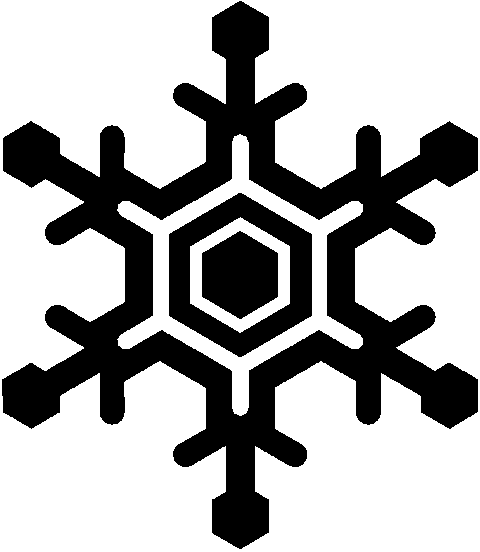 